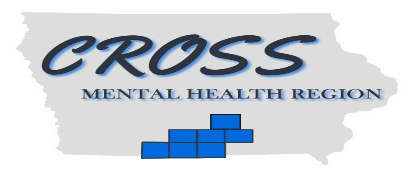 For individuals living in: Clarke, Decatur, Lucas, Marion, Monroe, Ringgold & Wayne Application Date:  			   		Date Received by Office: ___________________________  First Name: ________________________   Last Name: _____________________MI: _________ Nickname: _________________________ Maiden Name: _______________________ Birth Date: _______________   Ethnic Background: White African American Native American Asian Hispanic Other __________Sex: Male   Female     Citizen:  Yes No  If you are not a citizen, are you in the country legally?  Yes No#____________________     Marital Status:   Never married   Married   Divorced   Separated   WidowedLegal Status:  Voluntary   Involuntary-Civil   Involuntary-Criminal   Probation Parole Jail/PrisonAre you considered legally blind?   Yes   No   If yes, when was this determined? __________________Primary Phone #: ____________________________________ May we leave a message? Yes NoCurrent Address:  											            	              					           	Street				City		State	       Zip	                CountyBegin Date ______________________________I live:   Alone 	 With Relatives 		With Unrelated personsUse as current Mailing Address:  Yes   No  If not, _________________________________________________Previous Address_______________________________________________________________________________________				Street				City		State	      Zip		CountyBegin Date___________________ End Date___________________Current Service Providers:		Name					Location____________________________________________________________________________________________________________________________________________________________________________________________________________________________________________________________Current Residential Arrangement: (Check applicable arrangement)	Private Residence  Foster Care/Family Life Home  Correctional Facility Homeless/Shelter/StreetOther______________________________            Veteran Status:   Yes No   Branch & Type of Discharge: ____________________Dates of Service: ______________Current Employment: (Check applicable employment)Unemployed, available for work  	Unemployed, unavailable for work  	Employed, Full time  Employed, Part time		Retired				StudentWork Activity			Sheltered Work Employment		Supported EmploymentVocational Rehabilitation		Seasonally Employed			Armed ForcesHomemaker                                	 Volunteer				Other 	__________       Current Employer:  						   Position: 				Dates of employment: ______________________ Hourly Wage: ________________ Hours worked weekly: ______Employment History: (list starting with most recent to previous.)  Education:  What is the highest level of education you achieved?  ______ # of years   ______ DegreeEmergency Contact Person: Name: 							Relationship: 				Address:_________________________________________	Phone: _____________________________Guardian/Conservator appointed by the Court? Yes No                    Protective Payee Appointed by Social Security? Yes No         Legal Guardian   Conservator   Protective Payee                         Legal Guardian   Conservator   Protective Payee       	  (Please check those that apply & write in name, address etc.)                 (Please check those that apply & write in name, address etc.)      Name: _______________________________________                           Name: _______________________________________      Address: ______________________________________                         Address: _____________________________________      Phone: _______________________________________                           Phone: ______________________________________  List All People In Household: INCOME:  Proof of income may be required with this application including but not limited to pay-stubs, tax-returns, etc.If you have reported no income above, how do you pay your bills? (Do not leave blank if no income is reported!) ______________________________________________________________________________________________________________________________________________________________________________________________________Gross Monthly Income (before taxes):             Applicant		                Others in Household        (Check Type & fill in amount)	            Amount:		            	           Amount: Social Security    										 SSDI											 SSI	                   									 Veteran’s Benefits										  Employment Wages										 FIP											 Child Support										 Rental Income										 Dividends, Interest, Etc.									 Pension											 Other											        Total Monthly Income:								Household Resources: (Check and fill in amount and location):      Type				            Amount			                 Bank, Trustee, or CompanyCash														Checking Account													Savings Account													Certificates of Deposit													Trust Funds 														Stocks and Bonds (cash value?)												Burial Fund/Life Ins (cash value?)											Retirement Funds (cash value?)												Other _____________________		_____________________		________________________________________________Total Resources: 							 Motor Vehicles: Yes     No          	Make & Year: ___________________      Estimated value: _________________________(include car, truck, motorcycle, boat,     	Make & Year: ___________________      Estimated value: _________________________recreational vehicle, etc.)		Make & Year: ___________________      Estimated value: _________________________Do you, your spouse or dependent children own or have interest in the following:  House including the one you live in?  Yes No   Any other real estate or land?   Yes No   Other?________ Yes NoIf yes to any of the above, please explain: ____________________________________________________________________________________________________________________________________________________________________Have you sold or given away any property in the last five (5) years? Yes   No   If yes, what did you sell or give away?_________________________________________________________________________________________________________Health Insurance Information:  (Check all that apply)                Primary Carrier (pays 1st)                                                           Secondary Carrier (pays 2nd)Applicant Pays  	Medicaid Iowa Health and Wellness         	Applicant Pays      	Medicaid   Iowa Health and WellnessMedicare A, B, D	Medically Needy  	 MEPD                	Medicare A, B, D  	 Medically Needy	 MEPDNo Insurance       	 Private Insurance 	 HAWK-I            	No Insurance     	Private Insurance  	 HAWK-I     Company Name 						     Company Name 				______     Address  					               		      Address  				______               					                        		   ________________________________    Policy Number: 				            		     Policy Number__________________________            (or Medicaid/Title 19 or Medicare Claim Number)                                                           (or Medicaid/Title 19 or Medicare Claim Number) Start Date: _____________	Any limits?  Yes  No 	         		Start Date: _____________ 	Any limits?  Yes  NoSpend down: ___________	Deductible: ____________	        		Spend down: ___________	Deductible: ____________Referral Source:	 Self	Community Corrections     Family/Friend      	    Social Service AgencyTargeted Case Management   Other 		            Other Case Management  Have you applied for any of the public programs listed below? (Please check those you have applied for and the status of your referral)  Has your application been Approved or Denied? If denied and you appealed, what is the date of appeal ____________ Have you applied for reconsideration		. Have you had a hearing with an Administrative Law Judge and what was the date of the scheduled hearing: ______________  Social Security____________________	SSDI_____________________	   Medicare_____________________SSI _____________________________	Medicaid_________________	   DHS Food Assistance:_____________Veterans _________________________	Unemployment____________	   FIP _________________________Other____________________	Other____________________Disability Group/Primary Diagnosis: (If known)Mental Illness Chronic Mental Illness Intellectual Disability Developmental Disability Substance Abuse Brain InjurySpecific Diagnosis determined by:____________________________________________________ Date:__________Axis   I: _____________________________________________________Dx Code: _______________________		Axis  II:_____________________________________________________ Dx Code: _______________________	Why are you here today? What services do you NEED? (this section must be completed as part of this application!)________________________________________________________________________________________________________________________________________________________________________________________________________________________________________________________________________________________________________________________________________________________________________________________________________________________________________________________________________________________________________________________________________________________________________________________________________________________________________________________________________________________________________________________________________________________________________________________________________________I certify that the above information is true and complete to the best of my knowledge, and I authorize County staff to check for verification of the information provided including verification with Iowa county government and the state of Iowa Dept. of Human Services (DHS) and Iowa Department of Corrections or Community Corrections staff. I understand that the information gathered in this document is for the use of the county in establishing my ability to pay for services requested, and in assuring the appropriateness of services requested.  I understand that information in this document will remain confidential.Applicant’s Signature (or Legal Guardian)	Date___________________________________________________________________________________________________Signature of other completing form if not Applicant or Legal Guardian			  Date                 Employer       City, State        Job Title         Duties     To/From1.2.Name     Age     RelationshipSocial Security Number1.2.3.4.5.